Ekonomiska åtgärder för hushållen med anledning av inflation och högt prislägeTill följd av den snabba inflationen och prisökningarna på livsmedel, drivmedel och energi kommer många hushåll att ekonomiskt få en mycket tuff höst och vinter. Landskapsregeringen bör därför i likhet med regeringarna i Finland och Sverige presentera en helhetsbild av alla de åtgärder man föreslår för att lindra situationen också för de åländska hushållen som redan nu kämpar med en högre prisbild än omkringsliggande regioner.FÖRSLAGRubrik: Allmän motiveringSida:1Följande text läggs till: ”Landskapsregeringen presenterar under hösten ett upplägg för alla de riktade åtgärder som genomförs för att hjälpa de åländska hushållen att klara prisökningen på livsmedel, drivmedel och energi samt effekterna av den snabba inflationen.”Mariehamn den 9 september 2022Camilla GunellJessy EckermanNina Fellman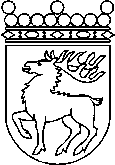 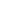 Ålands lagtingBUDGETMOTION nr 73/2021-2022BUDGETMOTION nr 73/2021-2022Lagtingsledamot DatumCamilla Gunell m.fl.2022-09-09Till Ålands lagtingTill Ålands lagtingTill Ålands lagtingTill Ålands lagtingTill Ålands lagting